Муниципальное бюджетное дошкольное образовательное учреждение детский сад «Светлячок» города Чаплыгина Чаплыгинского муниципального района Липецкой области Российской ФедерацииМой успешный проектна тему: «Экспериментирование – как средство ознакомления детей с окружающим миром»Воспитатель Варлахина  Юлия ВикторовнаЧаплыгин – 2020 г.Тип проекта: познавательно – творческий.Продолжительность проекта: две недели.Актуальность проекта: Самостоятельное познание ребёнком окружающего мира хаотично и спонтанно, поэтому для его развития этого недостаточно. Важна система в организации познавательно – исследовательской деятельности детей, которую может обеспечить только взрослый. С учётом принципов системно – деятельностного подхода, который является методологической  основой ФГОС дошкольного образования,  необходимо развивать у детей умение самостоятельно ставить цель деятельности, искать возможные способы решения по достижению цели и получать его. Такой подход возможен только при отношении к ребёнку как к субъекту деятельности.Участники проекта: дети и родители  первой младшей группы, воспитатели.Цель проекта:Развитие экспериментальной исследовательской деятельности дошкольников, направленной на решение познавательных задач в процесс ознакомления с окружающим миром.Задачи проекта:Создать условия для расширения кругозора детей через знакомство с экспериментальной  деятельностью.Развитие мыслительных способностей: операций анализа, классификации, сравнения, обобщения; формирования способов познания путем сенсорного анализа; развитие самостоятельности, наблюдательности, элементарного самоконтроля и саморегуляции своих действий.Развитие самостоятельность в разрешении проблемных ситуаций в исследовательской деятельности.Новизна: Экспериментирование – нетрадиционный поход в образовании дошкольников, который позволяет широко развивать логическое мышление, творчество, фантазию. Для познавательного развития детей крайнее важным является взаимосвязь двух составляющих:  основы для знаний (формирование представлений ) и деятельности (формирование  познавательных  действий). Только их сочетание обеспечивает детям осознанное, не формальное усвоение содержания образования.Подготовительный этап проекта :                                                                                    1.Подобрать и изучить методическую литературу по теме проекта.                                                         2. Создание экспериментальной лаборатории в группе: обогащение уголка экспериментирования необходимыми материалами, приборами.
3. Подбор подвижных и речевых игр, стихов и загадок о неживой природе.
4. Составление конспектов тематических занятий по разным разделам программы.
5. Составление и создание опытов, экспериментов с разными объектами неживой природы.ПЕРСПЕКТИВНОЕ ПЛАНИРОВАНИЕ ПРОЕКТА1.Тематические беседы с детьми:«Чудеса в природе-солнышко»  - составление рассказа.«О свойствах воздуха» - знакомить детей с воздухом.«Из чего бабушка стряпает пирожки»-  составление рассказа.«Мыльные пузыри»- познавательная беседа.«Свойства воды» -  познавательная беседа.2. Ознакомление детей с литературой:  Г. Бойко  «Солнышко»;  А. Павлова  «Солнышко, похожее на маму»; А. Бецко  «Шарик»; А. Барто «Кораблик»,  «Флажок»;А. Вишневская «Пирожки»;Песенки, потешки, заклички: «Наши уточки с утра...», «Солнышко, ведрышко...», «Дождик, дождик, пуще…», «Как на беленький снежок», «Водичка, водичка…»,  «Тёплая водичка».З. Образовательная деятельность:ОО «Художественно – эстетическое развитие». Рисование по теме: «Светит солнышко в окошко».Цель: обучать рисованию прямых линий в разных направлениях, закрашиванию по контуру (рисование пальчиками). Рисование на мокром песке  по теме: «Чудесное превращение круга и квадрата».Цель: закреплять знание о геометрических фигурах, развивать воображение детей. Лепка тема: «Пирожки».Цель: создать условия для практической деятельности. Аппликация тема: «Чашечки для мамочки».Цель: закреплять умение наклеивать готовые формы.4. Игровая деятельность:Пальчиковая игра «Солнышко, солнышко».Цель: способствовать развитию моторики рук;Игра «Пускание мыльных пузырей» Цель: стимулировать двигательную активность.Игра-ситуация «Солнечные зайчики».Цель: способствовать развитию воображения, побуждать к двигательной активности.Д/и: «Я помогаю маме».Цель: активизировать речь детей.Игра-экспериментирование с мокрым и сухим песком «Пирожки для мишки».Цель: развивать познавательную активность в процессе экспериментирования, делать выводы.Игра с песком « Интересные фигурки».Цель: помочь в изучении свойств сырого песка, в совершенствовании конструктивных умений.5. Экспериментирование. 1. Экспериментирование  «Шарик для Винни-Пуха» Цель:-познакомить детей с понятием «воздух»;- формировать знания детей о свойствах воздуха: прозрачный, невидимый,имеет вес, может двигаться, им можно рисовать, необходим всем живым дляжизни;- вовлечение детей в проведение опытов;- пополнить словарь детей словами: двигается, надутый, спущенный, ознакомить с тем, что внутри человека есть воздух, помочь сделать фокус – обнаружить воздух.2. Экспериментирование с водой «Водичка - волшебница».Цель:-познакомить детей со свойствами воды (прозрачная, без запаха, текучая).3. Экспериментирование с песком«Песочная страна чудес».Цель:-формировать представления детей о свойствах песка; - обогащать тактильный опыт детей; - активизировать словарь детей новыми словами: «влажный», «сыплется», «струйка».ПОДВЕДЕНИЕ ИТОГОВ ПРОЕКТААнализируя данный проект можно сделать следующие выводы:Материалы для разработанного проекта выбраны с учетом возрастных особенностей детей раннего дошкольного возраста и объема информации, которая может быть ими воспринята.Отмечалась положительная реакция и эмоциональный отклик детей на экспериментирование.Удалось достигнуть хороших результатов взаимодействия педагог-родителей. Родители принимали участие в реализации проекта на этапе закрепления интереса к экспериментам и дали положительную оценку проведенной работе.Перспектива проектной деятельности в данном направлении:С целью повышения интереса к экспериментальной деятельности в различных ситуациях необходимо продолжать систематическую работу по указанной теме через создание и реализацию новых проектов с использованием интегрированного подхода в этом направлении.Продукт проектной деятельности: альбом «Опыты по экологии», картотека опытов.
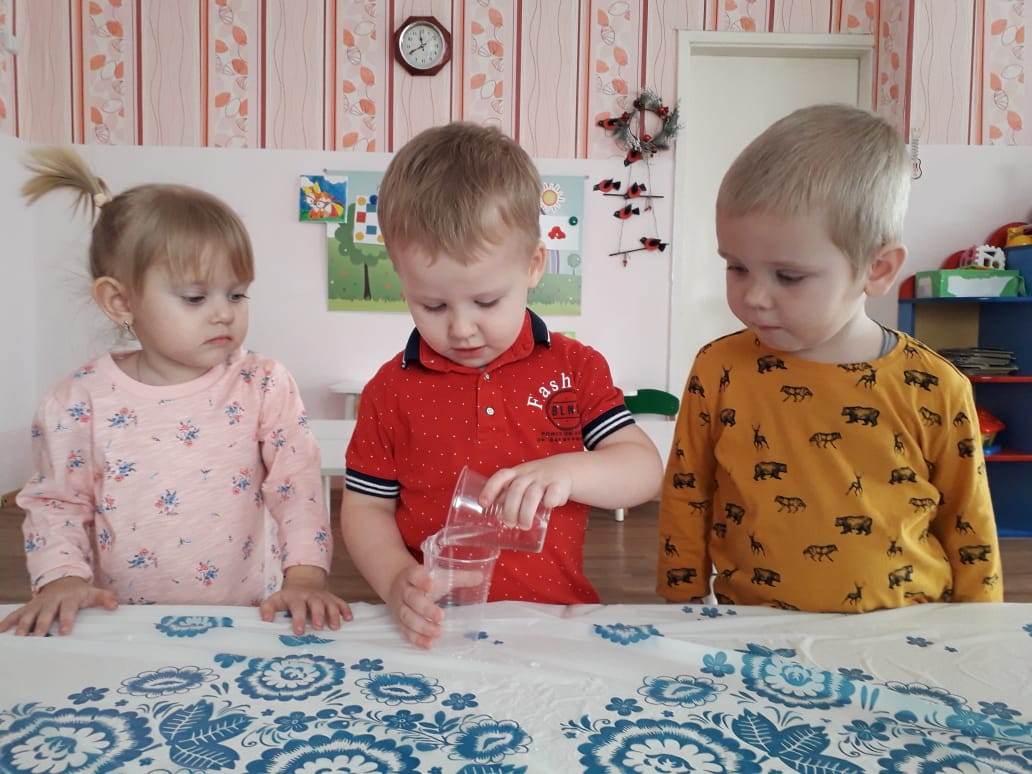 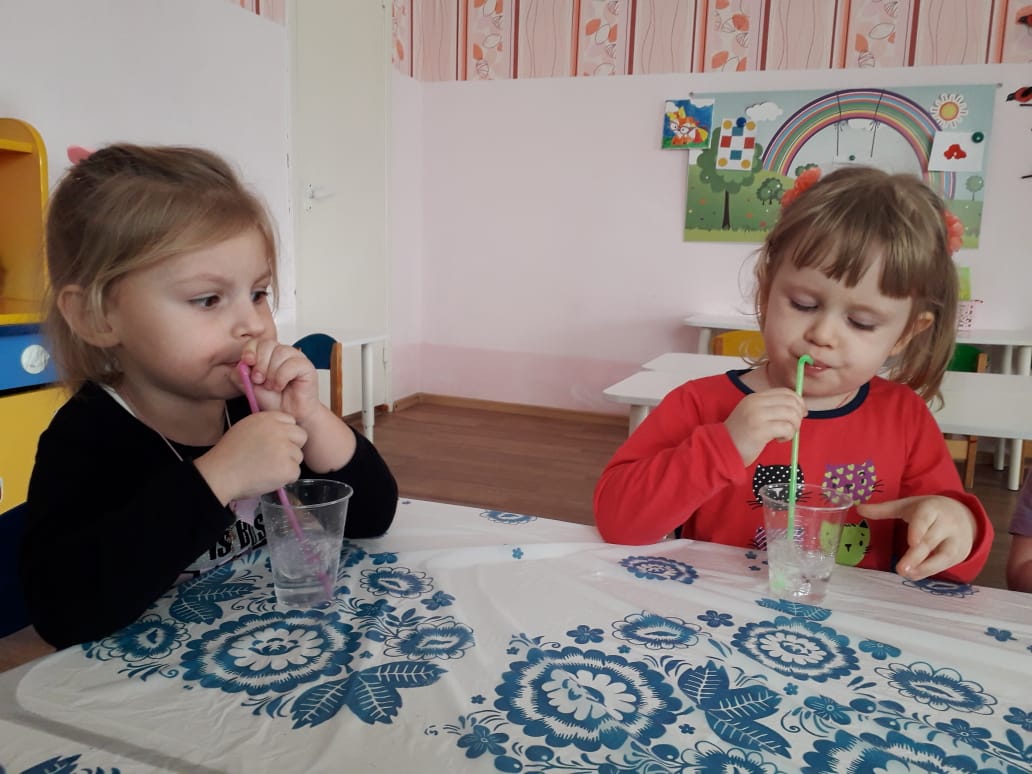 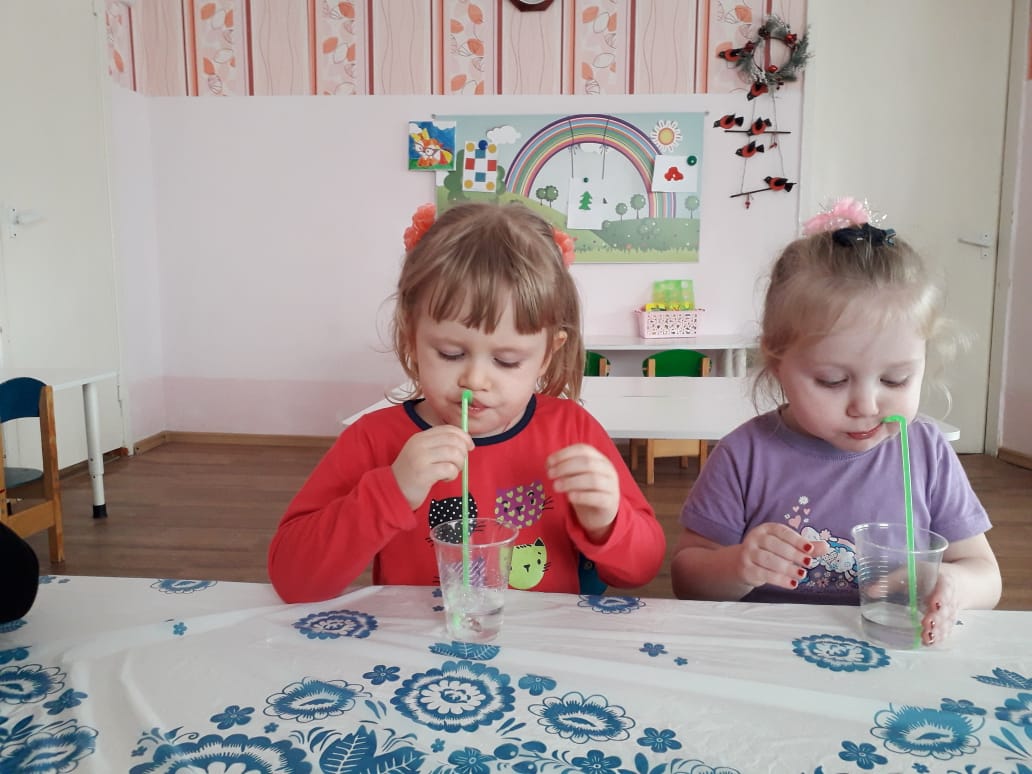 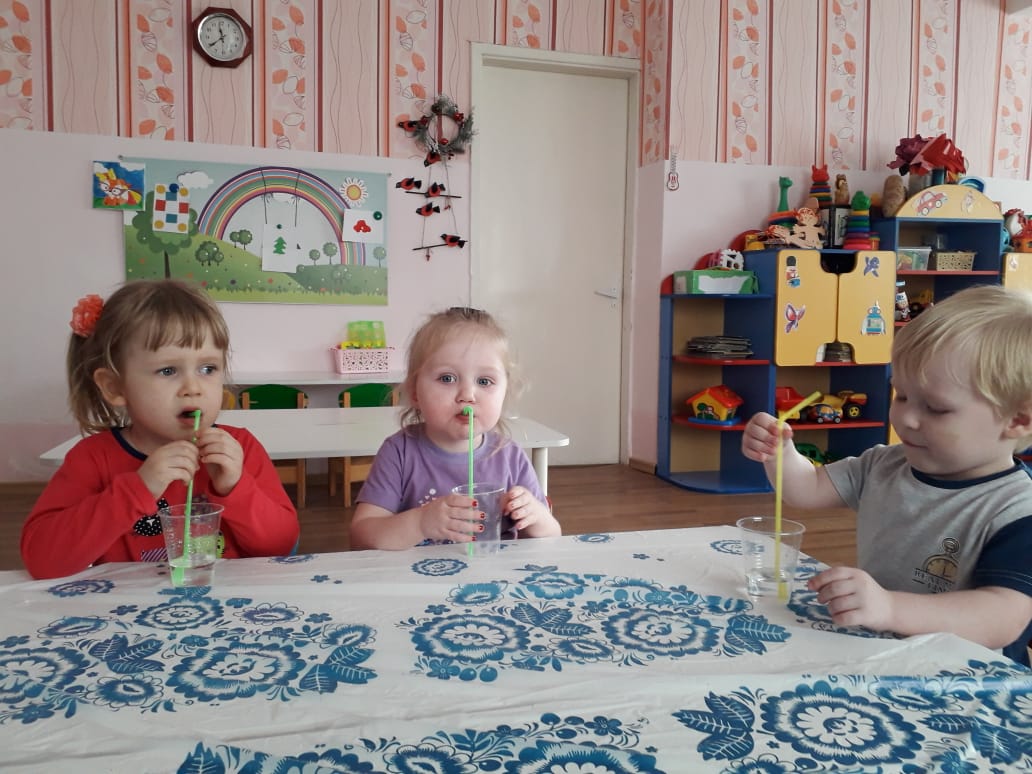 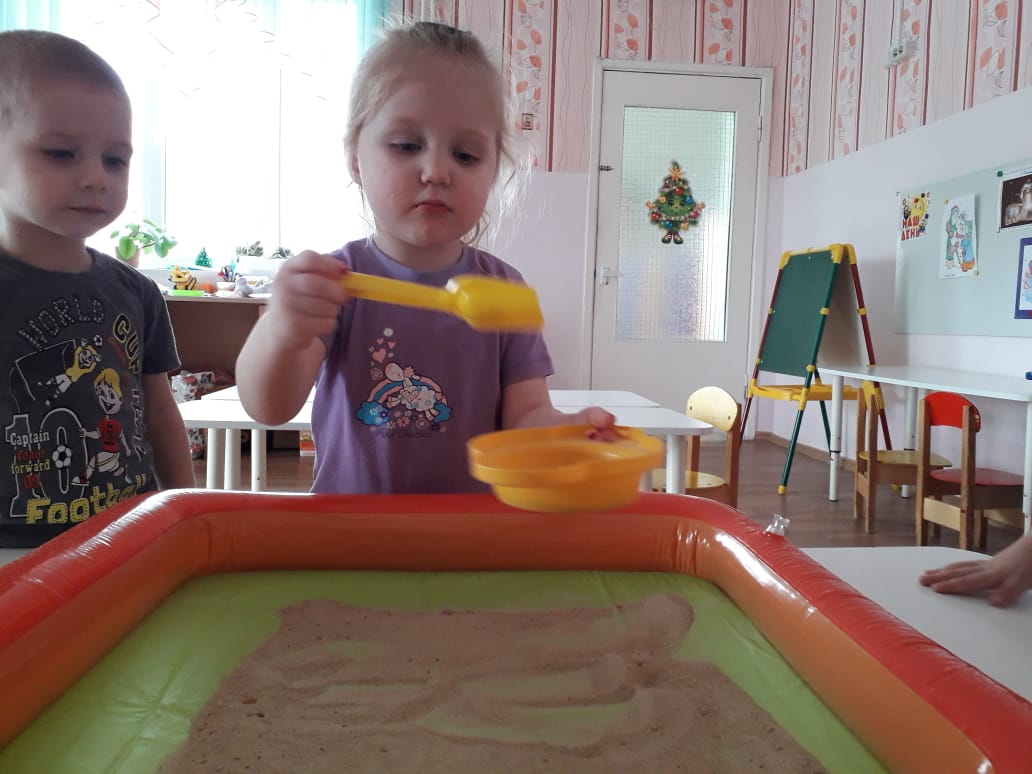 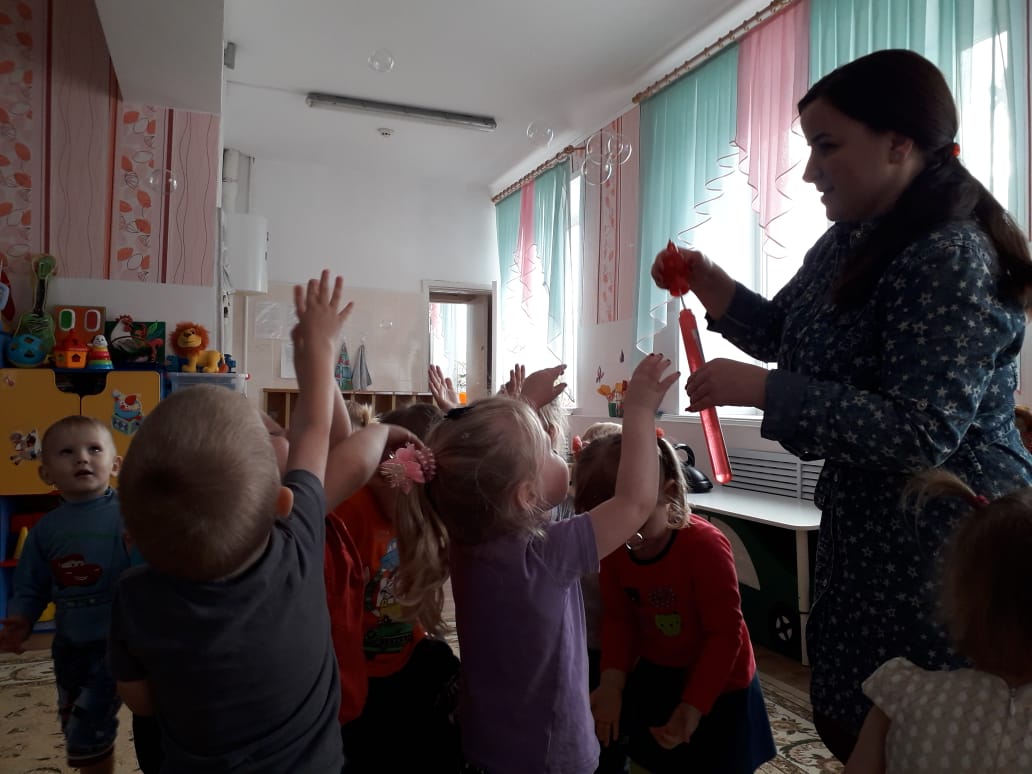 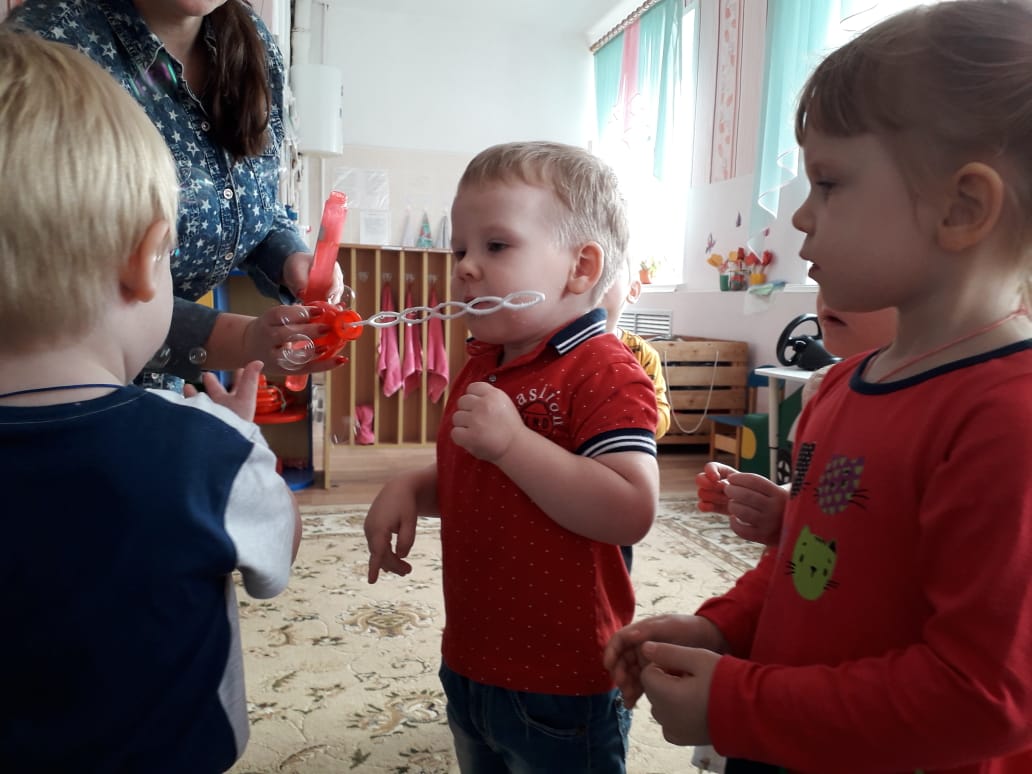 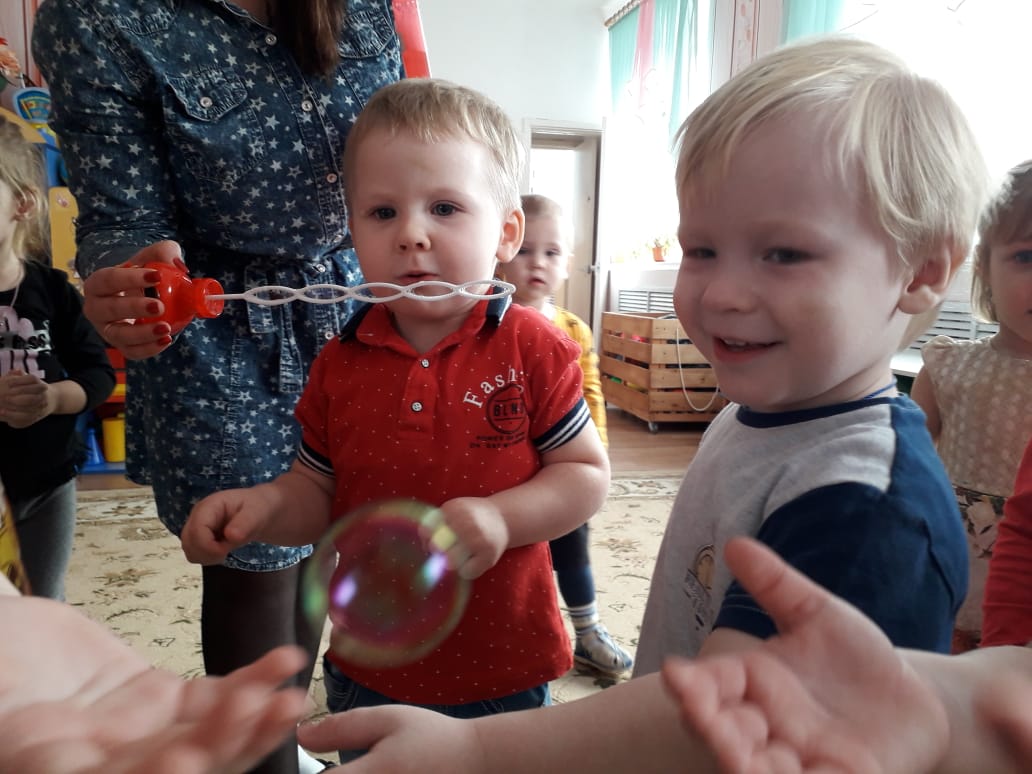 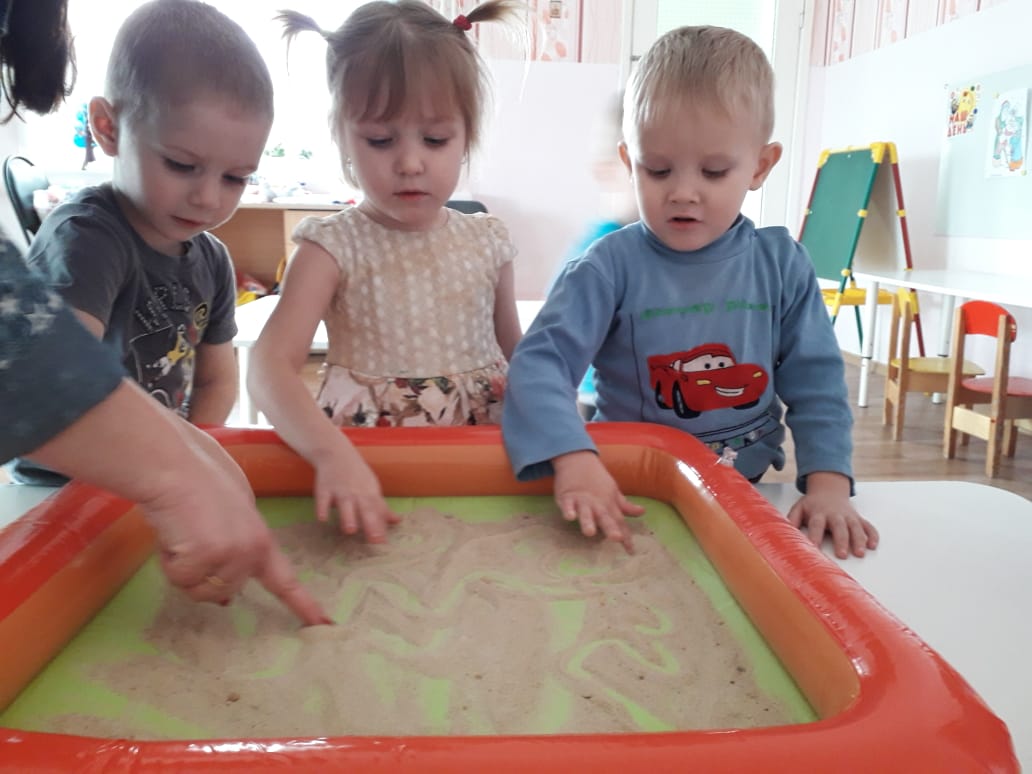 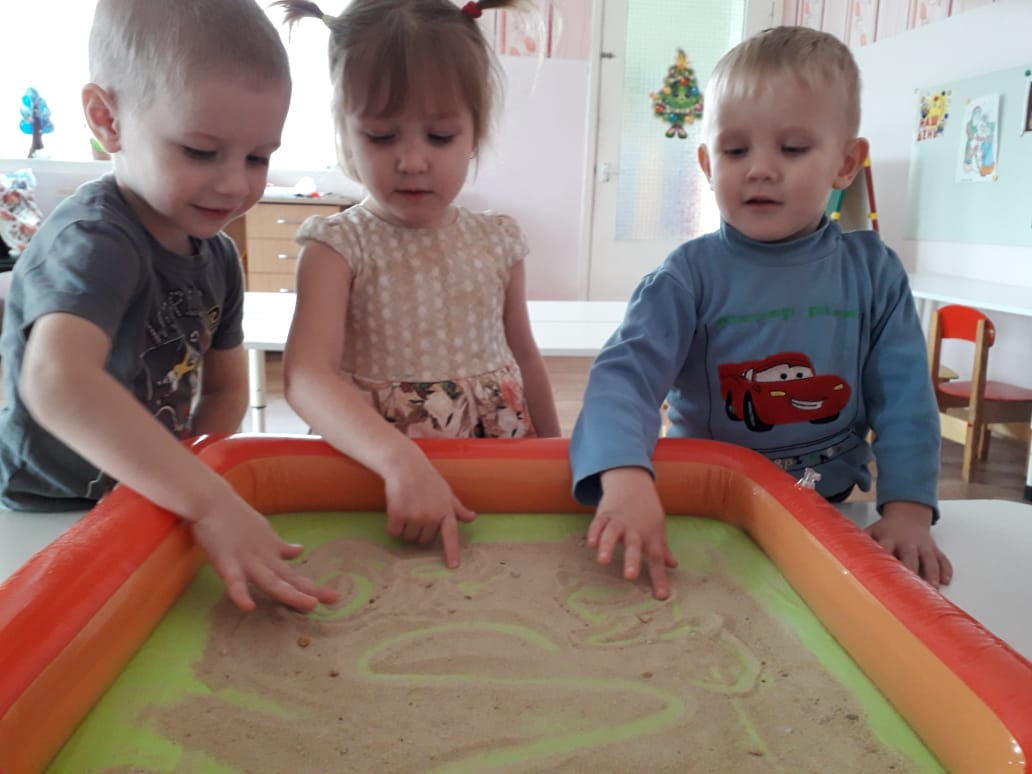 